Leveransbesked NCS 5.12.6Denna version innehåller några få utvecklings- och rättningsärenden.Nedan ser du de ändringar som berör flest användare.Förtydligande informationstext för Dospatienter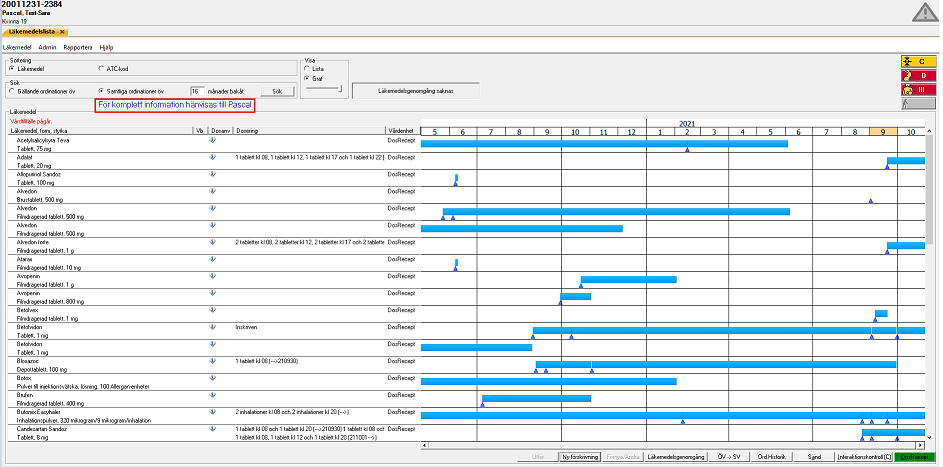 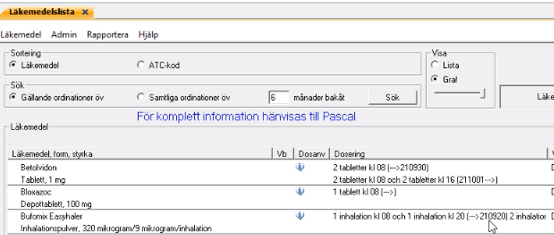 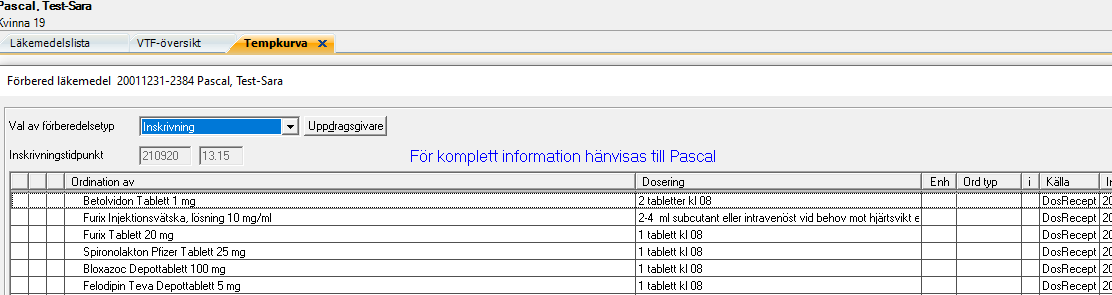 För Dospatienter är det Pascal ordinationsstöd som är huvudkällan för patientens läkemedelsbehandling. 
Detta har förtydligats i NCS genom att lägga till en informationstext som presenteras ovanför Läkemedelslistan för alla patienter som har koppling från NCS till Pascal.Texten presenteras i blått 
och lyder:
”För komplett information hänvisas till Pascal”Informationstexten presenteras även i dialogen Förbered/Verkställ, både vid förberedelse för inskrivning och utskrivning.